 ОФИЦИАЛЬНЫЙ ВЕСТНИК   26 сентября 2022 г.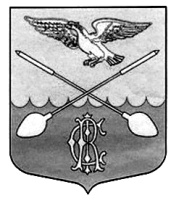 Дружногорского городского поселения                         № 15_________________Информационный бюллетень________________________________________Тираж:  10 экземпляров.  Распространяется бесплатно.Учредитель: Совет депутатов Дружногорского городского поселения; Главный редактор: Отс И.В.Адрес редакции и издателя: 188377, Ленинградская обл., Гатчинский р-он, г.п. Дружная Горка, ул. Садовая, д.4Извещение о проведении торгов№ 260922/1793656/03Администрация Дружногорского городского поселения в соответствии со ст. 39.11., ст. 39.12. Земельного кодекса РФ, постановлением администрации Дружногорского городского поселения от 22.09.2022 № 287 «О проведении аукциона» информирует о проведении аукциона по продаже права аренды земельных участков из состава сельскохозяйственных угодий. Организатором аукциона и уполномоченным органом определена администрация Дружногорского городского поселения.Дата и время проведения аукциона:	 27.10.2022 10:00. Место проведения аукциона: Ленинградская область, Гатчинский район, г.п. Дружная Горка, ул. Садовая, д. 4, каб. № 2. Аукцион проводится в порядке, регламентированном ст. 39.12 Земельного кодекса РФ.Заявки на участие в аукционе принимаются только путём личной подачи (либо уполномоченным представителем) в бумажном виде по форме согласно приложению. Заявки принимаются  в будние дни с 9 до 17 часов (с 13.00-14.00 часов – перерыв) по адресу: Ленинградская область, Гатчинский район, гп. Дружная Горка, ул. Садовая, д. 4, секретарём администрации. Дата и время начала приема заявок: 27.09.2022 09:00 Дата и время окончания приема заявок: 24.10.2022 17:00. К заявке прикладываются копия документа, удостоверяющего личность заявителя, документ, подтверждающий внесение задатка, в случае подачи заявки представителем, копия документа подтверждающего полномочия представителя (нотариальной доверенности). При подаче заявителем предъявляется документ, удостоверяющий личность, а представителем также нотариально удостоверенная доверенность на участие в соответствующем аукционе.Дата и время начала рассмотрения заявок: 24.10.2022 в 17:15.Денежные средства в качестве задатка для участия в аукционе вносятся по банковским реквизитам, указанным в бланке заявки на аукцион за два дня до дня окончания приёма заявок. Порядок возврата задатка регламентирован ст. 39.12. Земельного кодекса РФ. Данное извещение является публичной офертой для заключения договора о задатке в соответствии со статьей 437 Гражданского кодекса РФ, а подача претендентом заявки и перечисление задатка являются акцептом такой оферты, после чего договор о задатке считается заключенным в письменной форме. Справки по телефону: 8-813-716-51-34Приложение:1. Информация о предметах (Лотах) аукциона2. Бланк заявки на участие в аукционе3.Проект договора аренды земельного участкаЛот № 1 - Земельный участок, категория земель: земли населенных пунктов; вид разрешённого использования: для индивидуального жилищного строительства; адрес (местоположение): Российская Федерация, Ленинградская область, Гатчинский муниципальный район, Дружногорское городское поселение, д. Симанково, ул. Центральная, з/у 26Б; кадастровый номер: 47:23:0915001:518; площадь: 1500 кв.м.; предельные параметры разрешенного строительства ОКС: согласно градостроительному регламенту территориальной зоны Ж-3 в составе Правил землепользования и застройки Дружногорского городского поселения; возможность подключения к сетям инженерно-технического обеспечения (централизованное теплоснабжение, водоснабжение, водоотведение) отсутствует. Начальная цена: 801 000 руб. Шаг аукциона: 24 000 руб. Размер задатка: 801 000 руб.Лот № 2 - Земельный участок, категория земель: земли населенных пунктов; вид разрешённого использования: для индивидуального жилищного строительства; адрес (местоположение): Российская Федерация, Ленинградская область, Гатчинский муниципальный район, Дружногорское городское поселение, с. Орлино, ул. Заводская, з/у 3В; кадастровый номер: 47:23:0902002:562; площадь: 1900 кв.м.; предельные параметры разрешенного строительства ОКС: согласно градостроительному регламенту территориальной зоны Ж-3 в составе Правил землепользования и застройки Дружногорского городского поселения; возможность подключения к сетям инженерно-технического обеспечения (централизованное теплоснабжение, водоснабжение, водоотведение) отсутствует. Начальная цена: 860 000 руб. Шаг аукциона: 25 000 руб. Размер задатка: 860 000 руб.Лот № 3 - Земельный участок, категория земель: земли населенных пунктов; вид разрешённого использования: для индивидуального жилищного строительства; адрес (местоположение): Российская Федерация, Ленинградская область, Гатчинский муниципальный район, Дружногорское городское поселение, д. Лампово, ул. Заречная, з/у 1А; кадастровый номер: 47:23:0912002:557; площадь: 1000 кв.м.; предельные параметры разрешенного строительства ОКС: согласно градостроительному регламенту территориальной зоны Ж-3 в составе Правил землепользования и застройки Дружногорского городского поселения; возможность подключения к сетям инженерно-технического обеспечения (централизованное теплоснабжение, водоснабжение, водоотведение) отсутствует. Начальная цена: 478 000 руб. Шаг аукциона: 14 000 руб. Размер задатка: 478 000 руб.Лот № 4 - Земельный участок, категория земель: земли сельскохозяйственного назначения; вид разрешённого использования: для дачного строительства; адрес (местоположение): Ленинградская область, Гатчинский район, ДНП "Рыбицы-1", уч. 194; кадастровый номер: 47:23:0920001:663; площадь: 841 кв.м.; предельные параметры разрешенного строительства ОКС: согласно градостроительному регламенту территориальной зоны СХ-1 в составе Правил землепользования и застройки Дружногорского городского поселения; возможность подключения к сетям инженерно-технического обеспечения (централизованное теплоснабжение, водоснабжение, водоотведение) отсутствует. Начальная цена: 541 000 руб. Шаг аукциона: 16 000руб. Размер задатка: 541 000 руб.ЗАЯВКА НА УЧАСТИЕ В АУКЦИОНЕВ администрацию Дружногорского городского поселенияГатчинского муниципального района Ленинградской областиЗаявитель ___________________________________________________________________________________________________________________________ (Ф.И.О. для физического лица или ИП, наименование для юридического лица с указанием организационно-правовой формы)в лице (Ф.И.О. руководителя (с указанием должности) для юридического лица)действующий на основании1 _________________________________________________________________________________________(Устав, Положение и т.д.)	принял решение об участии в аукционе:и обязуется обеспечить поступление задатка в размере _______________ руб. ______________________________ _____________________________________________________________________________(сумма прописью), на нижеуказанные банковские реквизиты до окончания срока приёма заявок установленного в Извещении о проведении аукциона на указанный лот.Реквизиты для перечисления задатка:р/с № 03232643416181564500 УФК по  Ленинградской области (администрация Дружногорского городского поселения л/с 05453000530)  ИНН 4705031100, КПП 470501001, БИК 014106101 Отделение Ленинградское банка России//УФК по Ленинградской области г. Санкт-Петербург, к/с № 40102810745370000006; ОКТМО: 41618156; КБК 0 Назначение платежа: Задаток за участие в аукционе по извещению № ________________ Лот № ______________________________________________________________________________________________________1 Заполняется при подаче Заявки юридическим лицом2 Заполняется при подаче Заявки представителем3 ИНН для физических лиц 12 знаков, ИНН для юридических лиц 10 знаков. Заявители – физические лица указывают ИНН в соответствии со свидетельством о постановке на учет физического лица в налоговом органе.4 КПП для юридических лиц.Платежные реквизиты Заявителя:______________________________________________________________________________________________________________________(Ф.И.О. для физического лица или ИП, наименование для юридического лица)_______________________________________________________________________________________________________________________(Наименование Банка в котором у Заявителя открыт счет)Заявитель:Обязуется соблюдать условия и порядок проведения аукциона.В случае признания Победителем аукциона обязуется заключить договор купли-продажи (или аренды), подписать акт приема-передачи  в соответствии с порядком, сроками и требованиями, установленными законодательством и договором. Обязуется использовать Объект (лот) аукциона в соответствии с разрешенным использованием, указанным в Извещении о проведении аукциона и договоре.Подтверждает, что ему понятны все требования и положения Извещения о проведении аукциона.Подтверждает, что он извещён о том, что он вправе отозвать Заявку в любое время до установленных даты и времени окончания подачи заявок на участие в аукционе.Извещён об ответственности за достоверность представленных документов и информации.Подтверждает, что надлежащим образом идентифицировал и ознакомлен с реальным состоянием выставляемого на аукцион Объекта (лота) аукциона в результате осмотра, который осуществляется по адресу нахождения Объекта (лота) аукциона. Осведомлен и согласен с тем, что организатор аукциона не несёт ответственности за ущерб, который может быть причинен Заявителю отменой аукциона, внесением изменений в извещение о проведении аукциона или снятием с аукциона Объекта (лота) аукциона, а также приостановлением организации и проведения аукциона.Осведомлен, что условия аукциона по данному Объекту (лоту) аукциона, порядок и условия заключения договора с Участником аукциона являются условиями публичной оферты, а подача Заявки на участие в аукционе является акцептом такой оферты.В соответствии с Федеральным законом от 27.07.2006 г. №152-ФЗ « О персональных данных», подавая Заявку, дает согласие на обработку персональных данных, указанных в представленных документах и информации.Осведомлен о необходимом перечне документов для участия в аукционе и следующих требованиях. Комплект документов (все листы заявки и документов, представляемых одновременно с заявкой) должен быть прошит, пронумерован, скреплен печатью (при наличии печати для юридического лица) и подписью заявителя или его представителя. Заявка заполняется машинописным способом, либо рукописным методом печатными буквами, не допускается описок, опечаток, исправлений. Заполнению подлежат все поля, за исключением полей, имеющих сноски. Заявка составляется в двух идентичных экземплярах, один из которых остается у организатора аукциона, другой у заявителя с отметкой организатора аукциона о принятии заявки.Осведомлен, что предоставление заявки не по установленной форме, либо предоставление не полного пакета документов, является основанием для отказа к допуску к участию в аукционе.Приложение:1. Копия паспорта гражданина РФ2. Документ, подтверждающий внесение задатка (чек, квитанция, платёжное поручение)3. Копия нотариально удостоверенной доверенности представителя (при подаче заявки представителем)Заявитель(представитель Заявителя, действующий по доверенности): _______________________________________________________________________________(Должность и подпись Заявителя или его уполномоченного представителя, индивидуального предпринимателя или юридического лица)М.П. (при наличии)Заявка принята «___»____________202__г.       ____ч.____мин.  Ф.И.О.       (подпись)ДОГОВОР   №  _________                                       ПРОЕКТкупли-продажи земельного участкаг.п. Дружная Горка                                                                                                               ___________ 2022г.Администрация Дружногорского городского поселения, в лице главы администрации Отса Игоря Викторовича, действующего на основании Положения об администрации Дружногорского городского поселения и устава муниципального образования, именуемая далее – Продавец, с одной стороны, и ______________________________________________________________________________________________________________________________________________, именуемый(ая) далее – Покупатель, с другой стороны, далее именуемые Стороны, в соответствии с протоколом о результатах аукциона/протоколом рассмотрения заявок от _________ по извещению № ____________________, заключили настоящий договор о нижеследующем:1. По настоящему договору купли-продажи Продавец обязуется передать в собственность Покупателю земельный  участок, указанный в пункте 2 Настоящего договора, а Покупатель обязуется принять  его в соответствии с Настоящим договором.2. Объектом договора является земельный участок с кадастровым номером: 47:23:__________, площадью ______ кв.м., расположенный по адресу:  Ленинградская область, Гатчинский муниципальный район, Дружногорское городское поселение, ___________________________________________________; категория земель: ____________________________________; разрешенное использование: __________________________ _______________________________. Ограничения (обременения) в использовании земельного участка не установлены.3. Цена продажи земельного участка устанавливается по результатам аукциона в соответствии с протоколом о результатах аукциона/протоколом рассмотрения заявок от __________ по извещению № ___________ в размере ___________ (__________________________________________________________) рублей __ копеек.4. Покупатель, в течение десяти банковских дней с даты подписания настоящего договора, обязан оплатить в безналичном порядке вышеуказанную денежную сумму, за вычетом ранее внесённого задатка, засчитываемого в счёт оплаты, путем перечисления денежных средств на  расчетный счет №03100643000000014500 УФК по  Ленинградской области (администрация Дружногорского городского поселения л/с 04453000530)  ИНН 4705031100, КПП 470501001, ОКТМО 41 618 156, БИК 014106101, Отделение Ленинградское//УФК по Ленинградской области, г. Санкт-Петербург, КБК  606114060131300004305. По соглашению сторон настоящий договор является одновременно актом приема-передачи. При этом земельный участок не признаётся в залоге у Продавца в обеспечение обязательств Покупателя по уплате покупной цены за земельный участок. 6. Право собственности Покупателя на земельный участок возникает с момента государственной регистрации перехода права собственности в Управлении Федеральной службы государственной регистрации, кадастра и картографии по Ленинградской области, осуществляемой Продавцом в течение 20 рабочих дней со дня полной оплаты Покупателем стоимости земельного участка. 7. Настоящий договор составлен в трёх подлинных экземплярах, первый из которых передается Продавцу, второй – Покупателю, третий – в Управление Федеральной службы государственной регистрации, кадастра и картографии по Ленинградской области.ДОГОВОР 					 ПРОЕКТаренды  земельного  участкагп. Дружная Горка 								___________ 2022г.Администрация Дружногорского городского поселения, в лице главы администрации Дружногорского городского поселения Отса Игоря Викторовича, действующего на основании Устава муниципального образования и Положения об администрации Дружногорского городского поселения, именуемая далее – АРЕНДОДАТЕЛЬ, с одной стороны, и ______________ ____________________________________________________________________________________________________________________________,  именуемый  далее – АРЕНДАТОР, с другой стороны, совместно именуемые Стороны, в соответствии с п. 2 ст. 3.3 Федерального закона от 25.10.2001 № 137-ФЗ «О введении в действие Земельного кодекса Российской Федерации», п. 1 ст. 39.6, ст. 39.7, ст. 39.8, ст. 39.12  Земельного кодекса РФ, учитывая протокол о результатах аукциона/протокол рассмотрения заявок от _________ по извещению № ____________________ заключили настоящий договор (далее – Договор) о нижеследующем:1. Общие положения1.1. Арендодатель  предоставляет, а  Арендатор  принимает  в аренду земельный участок (далее Участок) во  временное  владение  и пользование, с кадастровым номером: 47:23:__________, площадью ______ кв.м., расположенный по адресу:  Ленинградская область, Гатчинский муниципальный район, Дружногорское городское поселение, ______________________; категория земель: ____________________________________; разрешенное использование: __________________________ _______________________________. Ограничения (обременения) в использовании земельного участка не установлены.2.  Срок действия договора2.1. Срок действия Договора составляет 20  лет с ________ по _________ включительно.2.2. Настоящий договор считается для третьих лиц заключенным с момента его государственной регистрации в Управлении Росреестра по Ленинградской области.3. Размер и условия внесения арендной платы3.1. Размер годовой арендной платы за Земельный участок устанавливается по результатам аукциона в соответствии с протоколом о результатах аукциона/протоколом рассмотрения заявок от _____ по извещению № ___________ в размере ___________ (__________________________________________ _________________________) рублей.3.2. Сумма арендной платы перечисляется Арендатором ежеквартально равными долями в срок до 15 марта, до 15 июня, до 15 сентября и до 15 ноября путем перечисления на счет:3.3. Реквизиты для перечисления арендной платы по настоящему договору:3.4. Задаток за участие в аукционе, ранее внесенный Арендатором, в размере ___________ (___________________________________________) рублей засчитывается в счет арендной платы.4. Права и обязанности сторон 	4.1.Арендодатель имеет право: 4.1.1. На  беспрепятственный   доступ  на  Участок с  целью осуществления  контроля  за соблюдением условий Договора. 4.1.2. На возмещение убытков, причиненных ухудшением качества земель  и экологичес-кой обстановки в результате хозяйственной деятельности Арендатора. 4.1.3. Требовать досрочного прекращения Договора в установленном законодательством порядке  при  использовании   земли  не   по   целевому   назначению, а также при    использовании способами,  приводящими  к  ее  порче,  при  не внесении арендной платы более 2-х раз подряд и в случаях нарушения других условий настоящего Договора.	4.2.Арендодатель обязан: 4.2.1. Рассматривать обращения Арендатора по вопросам изменения цели предоставления Участка в порядке, установленном законодательством. 4.2.2. Письменно в десятидневный срок  уведомить Арендатора об изменении реквизитов счета для перечисления арендной платы, указанных в п.3.2. Договора.	4.3.Арендатор имеет право: 4.3.1. Использовать участок на условиях, установленных в Договоре. 4.3.2. Письменно в десятидневный срок уведомить Арендодателя об изменении своих реквизитов. 4.3.3 Заключать договоры и совершать сделки, следствием которых являются или могут являться  какие-либо  обременения  предоставленных  Арендатору  по  Договору  имущественных прав,  в частности,  переход  их  к  иному  лицу (договоры  залога,  субаренды,  внесение  права на аренду Участка или его части в уставный капитал предприятия и др.) при условии уведомления  Арендодателя.	4.4.Арендатор обязан: 4.4.1. Выполнять в полном объеме все условия Договора. 4.4.2. Использовать  участок  в  соответствии  с целевым  назначением  и  разрешенным использованием, указанным в п. 1.1. Договора. 4.4.3. Своевременно  и полностью  выплачивать  арендную  плату  в  размере и порядке, определяемом Договором и последующими изменениями и дополнениями к нему. 4.4.4. Обеспечить   Арендодателю  и  органам   государственного  контроля  и   надзора свободный доступ на Участок для его осмотра и проверки соблюдения условий Договора. 4.4.5. Немедленно извещать Арендодателя и соответствующие государственные органы о всякой аварии или ином событии, нанесшем (или грозящем нанести) Участку и находящимся на нем объектам, а  также близлежащим участкам ущерб и своевременно принимать все  возможные меры по предотвращению угрозы и против дальнейшего разрушения или повреждения Участка  и расположенных на нем объектов. 4.4.6. В границах отведенного земельного участка, содержать территорию в надлежащем виде  в  соответствии  с  Правилами  внешнего  благоустройства  городов  и  поселков  и  сельских населенных пунктов в Ленинградской области. 4.4.7. После окончания срока действия Договора передать Участок Арендодателю в состоянии и качестве не хуже первоначального, на основании акта приема-передачи.5. Ответственность сторон 5.1.В случае неисполнения или ненадлежащего исполнения условий Договора  виновная Сторона обязана возместить причиненные убытки, в соответствии с Действующим законодательством. 5.2. В случае нарушения Арендатором пункта 3.2. Договора  начисляется пени в размере 0,15 процентов арендных платежей за каждый день просрочки. 5.3. В случае нарушения иных условий Договора Арендатор несет ответственность в соответствии с действующим законодательством. 5.4. Уплата неустойки (пени) не освобождает Стороны от выполнения лежащих на них обязательств по Договору.6. Изменение и прекращение договора 6.1. Договор прекращает свое действие по окончании его срока, а также в любой другой срок по соглашению Сторон. 6.2. Дополнения  и  изменения, вносимые  в Договор, оформляются  дополнительными соглашениями Сторон, кроме случая, предусмотренного пунктом 3.1. Договора. 6.3. Договор может быть расторгнут по требованию Арендодателя в судебном порядке при следующих, признаваемых Сторонами существенными, нарушениях Договора: 6.3.1. При  использовании  Арендатором  Участка под цели, не предусмотренные п.1.1. Договора. 6.3.2. Если  Арендатор  более  двух  раз подряд по истечении установленного срока не вносит арендную плату. Расторжение  договора  не  освобождает Арендатора от необходимости погашения задолженности по арендной плате и выплате неустойки. 6.3.3. Если Арендатор умышленно ухудшает состояние Участка. 6.3.4. По иным основаниям, предусмотренным действующим законодательством.7.  Прочие условия 7.1. Правами третьих лиц сдаваемый в аренду Участок не обременен. 7.2. Настоящий договор одновременно является актом приёма-передачи земельного участка.  7.3. Споры, возникающие при исполнении Договора, рассматриваются судом, арбитражным судом в соответствии с их компетенцией. 7.4. Договор составлен на русском языке на трех страницах трех листов в трех подлинных   экземплярах, имеющих  равную  юридическую  силу, один  из которых  передается Арендодателю, второй – Арендатору, третий – Управлению Федеральной службы государственной регистрации, кадастра и картографии по Ленинградской области.8. Адреса и реквизиты сторон:	Извещение о предоставленииземельных участков№ 260922/1793656/02Администрация Дружногорского городского поселения в соответствии со ст.39.18 Земельного кодекса РФ информирует о возможности предоставления в собственность нижеуказанных земельных участков и информирует о приеме заявлений граждан о намерении участвовать в соответствующих аукционах.Граждане, заинтересованные в предоставлении земельного участка, вправе в течение 30 дней со дня опубликования данного извещения подать заявление о намерении участвовать в аукционе по продаже земельного участка. Дата окончания приёма заявлений - 27.10.2022.Заявления принимаются в бумажном виде в будние дни с 9 до 17 часов (с 13.00-14.00 часов – перерыв) по адресу: Ленинградская область, Гатчинский район, г.п. Дружная Горка, ул. Садовая, д. 4, каб. № 8. Либо направляются по указанному адресу ценным письмом с описью вложения. Либо подаются в виде электронного документа или электронного образа такого документа, заверенного усиленной квалифицированной электронной подписью, на адрес электронной почты adm.drgp@ya.ru. Заявления в виде электронного документа представляются в виде файлов в формате *.doc, *.docx, *.rtf. Заявления, предоставляемые в форме электронного образа документа, а также прилагаемые к заявлению документы, в том числе доверенности, направляются в виде файлов в формате *.pdf. В заявлении в обязательном порядке указываются номер извещения, фамилия, имя, отчество, дата рождения заявителя, все реквизиты документа удостоверяющего личность, адрес места жительства заявителя, адрес электронной почты. К заявлению прикладывается копия документа, удостоверяющего личность заявителя. Заявления, поданные в ненадлежащем виде, либо поданные без копии документа, удостоверяющего личность заявителя, к рассмотрению не принимаются. Справки по телефону: 8-813-716-51-34.Земельный участок № 1Категория земель: земли населенных пунктов; вид разрешённого использования: для ведения личного подсобного хозяйства; адрес (местоположение): Ленинградская обл, Гатчинский р-н, Орлино с, Новая ул. 4Д; кадастровый номер: 47:23:0902001:96; площадь: 544 кв.м. Граница земельного участка не установлена в соответствии с требованиями земельного законодательства. Площадь и граница земельного участка подлежат уточнению при его межевании.Земельный участок № 2Категория земель: земли населенных пунктов; вид разрешённого использования: индивидуального жилищного строительства; адрес (местоположение): Ленинградская область, Гатчинский муниципальный район, Дружногорское городское поселение, гп. Дружная Горка, ул. Лесная; проектная площадь: 1000 кв.м. Земельный участок предстоит образовать в соответствии со схемой расположения земельного участка. Адрес и время приема граждан для ознакомления со схемой расположения участка: в будние дни с 9 до 17 часов (с 13.00-14.00 часов – перерыв) по адресу: Ленинградская область, Гатчинский район, г.п. Дружная Горка, ул. Садовая, д. 4, каб. № 8Извещение о проведении торгов № 260922/1793656/01Контактная информация организатора торговУсловия проведения торговЛот № 1Общая информация по лоту:	УТВЕРЖДЕНАПостановлением администрации Дружногорского городского поселенияот 21 сентября 2022 г. № 283ДОКУМЕНТАЦИЯ ОБ АУКЦИОНЕна право заключения договора аренды муниципального имущества принадлежащего на праве собственности муниципальному образованию Дружногорское городское поселение Гатчинского муниципального районаЛенинградской областиПроводимый аукцион является открытым по составу участников и форме подачи предложений. Участниками аукциона могут быть только субъекты малого и среднего предпринимательства, физические лица, применяющие специальный налоговый режим "Налог на профессиональный доход", имеющие право на поддержку органами местного самоуправления. Участники аукциона должны соответствовать требованиям, установленным законодательством Российской Федерации к таким участникам.Электронная форма подачи заявки на участие в аукционе не предусмотрена. Организатором аукциона является администрация муниципального образования Дружногорское городское поселение Гатчинского муниципального района Ленинградской области.ПРЕДМЕТ АУКЦИОНАПредметом аукциона является  право заключения договора аренды муниципального имущества сроком на 5 лет. Предмет выставлен  одним лотом.Лот № 1 – Право на заключение договора аренды части нежилого здания, расположенного по адресу: Ленинградская область, Гатчинский район, гп. Дружная Горка, ул. Ленина, д. 3, (помещения №2-№11, №12-№14) площадью 164,1 кв.м., учетные номера частей 47:23:0928001:669/1, 47:23:0928001:669/3, для осуществления торговой деятельности продовольственными и непродовольственными товарами, оказания услуг населению.Начальная цена лота (размер ежегодного платежа арендной платы) - 460 810 руб.Начальная цена лота определена с учетом понижающего коэффициента Кл = 0,7, применяемого при передаче в аренду объектов недвижимости, включенных в перечень муниципального имущества, находящегося в собственности Дружногорского городского поселения, предназначенного для предоставления во владение и(или) в пользование на долгосрочной основе субъектам малого и среднего предпринимательства.Размер задатка за участие в аукционе - 115 202,50 руб. (25% от цены лота)УСЛОВИЯ ПРОВЕДЕНИЯ АУКЦИОНАДата начала подачи заявок на участие в аукционе: 27.09.2022 Время и место приема заявок: заявки на участие в аукционе принимаются в рабочие дни с 9 до 17 часов (с 13.00-14.00 часов – перерыв) в помещении администрации Дружногорского городского поселения по адресу: 188377, Ленинградская область, Гатчинский район, г.п. Дружная Горка, ул. Садовая, д. 4, каб. 8, тел.: (8-813-71) 65-134.Дата, время окончания подачи заявок: 17.10.2022 в 17:00.Дата, место, время начала и окончания рассмотрения заявок на участие в аукционе: начало рассмотрения 17.10.2022 в 17:15 по адресу: Ленинградская область, Гатчинский район, г.п. Дружная Горка, ул. Садовая, д. 4, каб. 2. Окончание рассмотрения 18.10.2022  в 10:00.Дата, время, место проведения аукциона: 21.10.2022 в 10:00 по местному времени по адресу: Ленинградская область, Гатчинский район, г.п. Дружная Горка, ул. Садовая, д. 4, каб. 2Задаток для участия в аукционе: установлен в размере 25 % начальной цены лота.Организатор аукциона обеспечивает проведение осмотра имущества, права на которое передаются по договору, в рабочие дни с 9:00 до 10:00, но не позднее, чем за два рабочих дня до даты окончания срока подачи заявок на участие в аукционе.Организатор аукциона вправе принять решение о внесении изменений в документацию об аукционе либо отказаться от проведения аукциона не позднее, чем за пять дней до даты  окончания срока подачи заявок  на участие в аукционе.Заявка на участие в Аукционе подается с учетом требований к содержанию, составу и форме, указанных в Приложении № 1 к документации об аукционе, в срок указанный в документации об аукционе.Заявитель вправе отозвать заявку в любое время до установленных даты и времени начала рассмотрения заявок на участие в аукционе путём подачи письменного заявления в адрес организатора аукциона. Любое заинтересованное лицо вправе направить в письменной форме, в том числе в форме электронного документа, организатору аукциона запрос о разъяснении положений аукционной документации. В течение двух рабочих дней с момента поступления указанного запроса организатор аукциона направляет в письменной форме или в форме электронного документа разъяснения положений аукционной документации, если указанный запрос поступил к нему не позднее, чем за три рабочих дня до даты окончания срока подачи заявок на участие в аукционе. В течение одного дня с момента направления разъяснения положений аукционной документации по запросу заинтересованного лица такое разъяснение размещается организатором аукциона на официальном сайте торгов с указанием предмета запроса.Аукцион проводится путем повышения начальной (минимальной) цены договора (цены лота), на "шаг аукциона" равный 5% (пяти процентам) начальной (минимальной) цены договора (цены лота).ПОРЯДОК И УСЛОВИЯ ЗАКЛЮЧЕНИЯ ДОГОВОРА АРЕНДЫПроект договора аренды (Приложение № 2 к документации об аукционе) подписывается в срок, составляющий не менее десяти и не более пятнадцати дней со дня размещения на официальном сайте торгов протокола аукциона либо протокола рассмотрения заявок на участие в аукционе в случае, если аукцион признан несостоявшимся по причине подачи единственной заявки на участие в аукционе либо признания участником аукциона только одного заявителя.При заключении и исполнении договора изменение условий договора, указанных в документации об аукционе, по соглашению сторон и в одностороннем порядке не допускается, в том числе цена заключенного договора не может быть пересмотрена сторонами в сторону уменьшения.Техническое состояние имущества, права на которое передаются по договору, на момент окончания срока договора должно соответствовать, как минимум техническому состоянию в котором оно передавалось.Внесение ежемесячной платы по Договору производится в безналичном порядке ежемесячно путем перечисления на соответствующий расчетный счет, указанный в договоре, в размере 1/12 суммы годовой арендной платы, определенной по результатам аукциона, не позднее 10 числа  текущего месяца. В цену договора не входят операционные расходы, административно-хозяйственные расходы, коммунальные платежи. Условия аукциона, порядок и условия заключения договора с участником аукциона являются условиями публичной оферты, а подача заявки на участие в аукционе является акцептом такой оферты.Аукционная документация размещена на официальном сайте торгов www.torgi.gov.ru, официальном сайте Дружногорского городского поселения  www.drgp.ru, а также предоставляется (в том числе в электронном виде) по месту нахождения организатора аукциона на основании письменного заявления любого заинтересованного лица в день получения соответствующего заявления. Предоставление документации осуществляется на безвозмездной основе.Контактная информация об организаторе аукциона: Администрация Дружногорского городского поселения, почтовый адрес: 188377, Ленинградская область, Гатчинский район, г.п. Дружная Горка, ул. Садовая, д. 4. Контактные лица: Виноградов Олег Игоревич, Гирина Наталья Олеговна, тел.: (8-813-71) 65-134Приложение № 1                                                                                                                      к документации об аукционеЗАЯВКА НА УЧАСТИЕ В АУКЦИОНЕВ администрацию Дружногорского городского поселенияГатчинского муниципального района Ленинградской области1. Заявитель ___________________________________________________________________________________________________________________________ (Ф.И.О. для физического лица или ИП, наименование для юридического лица с указанием организационно-правовой формы)в лице (Ф.И.О. руководителя (с указанием должности) для юридического лица)действующий на основании1 _________________________________________________________________________________________(Устав, Положение и т.д.)	принял решение об участии в аукционе:и обязуется обеспечить поступление задатка в размере _______________ руб. ______________________________ _____________________________________________________________________________(сумма прописью), на нижеуказанные банковские реквизиты до окончания срока приёма заявок установленного в Извещении о проведении аукциона на указанный лот.Реквизиты для перечисления задатка:р/с № 03232643416181564500 УФК по  Ленинградской области (администрация Дружногорского городского поселения л/с 05453000530)  ИНН 4705031100, КПП 470501001, БИК 014106101 Отделение Ленинградское банка России//УФК по Ленинградской области г. Санкт-Петербург, к/с № 40102810745370000006; ОКТМО: 41618156; КБК 0 Назначение платежа: Задаток за участие в аукционе по извещению № ________________ Лот № ______________________________________________________________________________________________________1 Заполняется при подаче Заявки юридическим лицом2 Заполняется при подаче Заявки лицом, действующим по доверенности3 ИНН для физических лиц 12 знаков, ИНН для юридических лиц 10 знаков. Заявители – физические лица указывают ИНН в соответствии со свидетельством о постановке на учет физического лица в налоговом органе.4 КПП для юридических лиц.Платежные реквизиты Заявителя:______________________________________________________________________________________________________________________(Ф.И.О. для физического лица или ИП, наименование для юридического лица)_______________________________________________________________________________________________________________________(Наименование Банка в котором у Заявителя открыт счет; название города, где находится банк)Заявитель:Обязуется соблюдать условия и порядок проведения аукциона.В случае признания Победителем аукциона обязуется заключить договор купли-продажи (или аренды), подписать акт приема-передачи  в соответствии с порядком, сроками и требованиями, установленными законодательством и договором. Обязуется использовать Объект (лот) аукциона в соответствии с разрешенным использованием, указанным в Извещении о проведении аукциона и договоре.Подтверждает, что ему понятны все требования и положения Извещения о проведении аукциона.Подтверждает, что он извещён о том, что он вправе отозвать Заявку в любое время до установленных даты и времени окончания подачи заявок на участие в аукционе.Извещён об ответственности за достоверность представленных документов и информации.Подтверждает, что надлежащим образом идентифицировал и ознакомлен с реальным состоянием выставляемого на аукцион Объекта (лота) аукциона в результате осмотра, который осуществляется по адресу нахождения Объекта (лота) аукциона. Осведомлен и согласен с тем, что организатор аукциона не несёт ответственности за ущерб, который может быть причинен Заявителю отменой аукциона, внесением изменений в извещение о проведении аукциона или снятием с аукциона Объекта (лота) аукциона, а также приостановлением организации и проведения аукциона.Осведомлен, что условия аукциона по данному Объекту (лоту) аукциона, порядок и условия заключения договора с Участником аукциона являются условиями публичной оферты, а подача Заявки на участие в аукционе является акцептом такой оферты.В соответствии с Федеральным законом от 27.07.2006 г. №152-ФЗ « О персональных данных», подавая Заявку, дает согласие на обработку персональных данных, указанных в представленных документах и информации.Осведомлен о необходимом перечне документов для участия в аукционе и следующих требованиях. Комплект документов (опись, все листы заявки и документов, представляемых одновременно с заявкой) должен быть прошит, пронумерован, скреплен печатью (при наличии печати для юридического лица) и подписью заявителя или его представителя. Заявка заполняется машинописным способом, либо рукописным методом печатными буквами, не допускается описок, опечаток, исправлений. Заполнению подлежат все поля, за исключением полей, имеющих сноски. Заявка составляется в двух идентичных экземплярах, один из которых остается у организатора аукциона, другой у заявителя с отметкой организатора аукциона о принятии заявки.Осведомлен, что предоставление заявки не по установленной форме, либо предоставление не полного пакета документов, является основанием для отказа к допуску к участию в аукционе.Заявитель(представитель Заявителя, действующий по доверенности): _______________________________________________________________________________(Должность и подпись Заявителя или его уполномоченного представителя, индивидуального предпринимателя или юридического лица)М.П. (при наличии)Приложение № 1                                                                                                                                       к документации об аукционеОПИСЬ ДОКУМЕНТОВ, ПРЕДОСТАВЛЯЕМЫХ ДЛЯ УЧАСТИЯ В АУКЦИОНЕ_____________________                                                                         __________________              (дата)                                                                                             (подпись заявителя)Заявка принята «___»____________20___г.       ____ч.____мин.  Член аукционной комиссии                             ________________________________________                                                                                                    Ф.И.О.       (подпись)Приложение № 2                                                                                                                                       к документации об аукционе(проект) ДОГОВОРаренды муниципального имущества № _______гп. Дружная Горка					                           «___»___________   2022 г.Администрация Дружногорского городского поселения, действующая от имени и в интересах муниципального образования Дружногорское городское поселение Гатчинского муниципального района Ленинградской области,  в лице Главы администрации Отса Игоря Викторовича, действующего на основании Устава муниципального образования и Положения об администрации Дружногорского городского поселения, именуемая в дальнейшем «Арендодатель»,  с одной стороны, и_____________________________________________________________________ в лице ________________________________________________________________________________ _________________________, действующего на основании _______________________, именуемый(ое) в дальнейшем «Арендатор», с другой стороны, далее совместно именуемые «Стороны», на основании протокола о результатах аукциона/протоколом рассмотрения заявок от ________ по извещению № ___________ заключили настоящий Договор (далее Договор) о нижеследующем:1. ПРЕДМЕТ ДОГОВОРА1.1. Предметом настоящего Договора является предоставление Арендатору за плату во временное владение и пользование, муниципального имущества, со следующими индивидуализирующими и техническими характеристиками:____________________________________________________________________________________________________________________________________________________________________________________________________________________________________________________________________________________________________________________________1.2. Целевое назначение муниципального имущества: __________________________________, с возможным перепрофилированием по согласованию с собственником объекта недвижимости.1.3. На момент заключения настоящего договора имущество, передаваемое по договору, является муниципальной собственностью муниципального образования Дружногорское городское поселение Гатчинского муниципального района Ленинградской области, не заложено, не арестовано, не является предметом исков третьих лиц.1.4 Передача в аренду имущества не влечет за собой перехода права собственности на данное имущество.2. СРОК ДЕЙСТВИЯ НАСТОЯЩЕГО ДОГОВОРА2.1. Срок действия настоящего договора аренды устанавливается на 5 (пять) лет с _________ по ____________ включительно.2.2. Договор считается для третьих лиц заключенным с момента его государственной регистрации в органе, осуществляющем государственную регистрацию прав на недвижимое имущество и сделок с ним.3. АРЕНДНАЯ ПЛАТА И ПОРЯДОК РАСЧЕТОВ3.1. Сумма годовой арендной платы по настоящему Договору в соответствии с Протоколом о результатах аукциона/протоколом рассмотрения заявок от ________ по извещению № ___________. составляет –  ___________________ (______________________________________ __________________________________) рублей __ копеек.3.2. Арендная плата начисляется со дня заключения договора.3.3. Арендная плата вносится ежемесячно, равными частями, не позднее 10 числа текущего месяца, в размере 1/12 суммы годовой арендной платы. Ранее внесённый задаток для участия в аукционе засчитывается в счёт арендной платы.3.4. Арендная плата, уплачиваемая Арендатором в денежной форме, перечисляется   Арендатором  на расчетный счет:  УФК по Ленинградской области (Администрация Дружногорского городского поселения л/с 04453000530) ИНН 4705031100, КПП 470501001 Банк получателя: Отделение Ленинградское//УФК по Ленинградской области, г. Санкт-Петербург БИК 014106101  Р/с 03100643000000014500 КБК 606 1 11 05075 13 0000 120 Кор/Счет № 40102810745370000006 ОКТМО 41618156 3.5. Арендатор вправе досрочно исполнить обязательства по оплате  арендуемого имущества.3.6. Сумма произведенного Арендатором платежа, по истечении установленного договором срока, подлежит зачету Арендодателем в первую  очередь на погашение задолженности по арендной плате, а в оставшейся части на  погашение неустойки. 3.7. Эксплуатационные расходы, теплоснабжение, электроснабжение и  коммунальные услуги оплачиваются по отдельным договорам, заключаемым Арендатором с Арендодателем.3.8. Арендная плата за пользование частью здания включает плату за пользование соответствующей частью земельного участка, на котором расположено здание.3.9. В случае нарушения сроков перечисления арендной платы  Арендатор уплачивает пени в размере 0, 15 % от суммы задолженности за  каждый день просрочки.3.10. Арендная плата может быть изменена в одностороннем порядке по требованию Арендодателя на максимальный размер уровня инфляции, установленный в федеральном законе о федеральном бюджете на очередной финансовый год и плановый период, который применяется ежегодно по состоянию на начало очередного финансового года, начиная с года, следующего за годом, в котором заключен договор аренды.4. ОБЯЗАННОСТИ СТОРОНАрендодатель обязан: 									4.1. Передать имущество Арендатору в день заключения договора  по акту приема-передачи с указанием технического состояния имущества на момент сдачи его в аренду. Акт приема-передачи составляется в виде отдельного документа и подписывается уполномоченными представителями Сторон.4.2. Не вмешиваться в хозяйственную деятельность Арендатора, связанную с использованием имущества, если иное не установлено действующим законодательством и условиями настоящего договора.									4.3. Ежеквартально осуществлять проверку по использованию Арендатором имущества в соответствии с условиями договора.								4.4. Своевременно и в надлежащем состоянии принять от Арендатора  имущество после истечения срока аренды.										4.5. Надлежащим образом исполнять иные условия настоящего договора и дополнительных соглашений к нему.Арендатор обязан:4.6. Принять имущество от Арендодателя по вышеуказанному акту приема-передачи.4.7. Использовать арендуемое имущество согласно  п. 1.2 договора  и в соответствии с его назначением.4.8. Своевременно в установленные сроки перечислять арендную  плату.4.9. Содержать и использовать арендуемое имущество в соответствии с требованиями,  предусмотренными действующими санитарными и противопожарными правилами.4.10. Поддерживать арендуемое имущество в исправном состоянии, при необходимости производить  за свой счет текущий, косметический ремонт, производить замену электрики, сантехники, нести расходы по содержанию имущества.4.11. Осуществлять перепланировку, реконструкцию и переоборудование имущества только с письменного согласия Арендодателя.4.12. Обеспечивать доступ к имуществу представителям Арендодателя  для проверки выполнения условий настоящего договора, в том числе для  проверки сохранности и использования имущества в соответствии с его  назначением.4.13. Обеспечивать доступ к имуществу представителям служб жилищно–коммунального хозяйства, аварийной, противопожарной безопасности,  санитарно–эпидемиологического контроля и другим службам, осуществляющим государственный контроль.4.14. Своевременно и надлежащим образом исполнять иные обязанности, вытекающие из настоящего договора.4.15. Передать Арендодателю по акту приёма-передачи имущество в день истечения срока аренды, либо при досрочном расторжении договора в срок установленный дополнительным соглашением, либо при отказе Арендодателя от исполнения договора	 в срок указанный в соответствующем уведомлении.5. ИЗМЕНЕНИЕ ИЛИ РАСТОРЖЕНИЕ ДОГОВОРА5.1. Договор подлежит изменению или расторжению по письменному  соглашению сторон, за исключением условий договора, указанных в документации об аукционе, по результатам проведения которого он был заключен.5.2. Договор может быть расторгнут досрочно по требованию одной из  сторон по основаниям и в порядке, установленным гражданским  законодательством.5.3. Договор может быть также расторгнут досрочно по требованию  Арендодателя  по решению суда при следующих, признанных сторонами существенными, нарушениях договора: 5.3.1. При невыполнении  Арендатором обязанности, предусмотренной п.4.8. настоящего договора.5.3.2. При отказе Арендатора от осуществления двукратного увеличения арендной платы за площади, сдаваемые в субаренду в порядке, определенном настоящим договором и дополнительными соглашениями к нему.5.4. В случае расторжения или прекращения договора при отсутствии вины сторон, уплаченная арендная плата возврату не подлежит.5.5. При прекращении договора денежные обязательства Арендатора  прекращаются после погашения имеющейся задолженности.5.6. В случае не возврата арендуемого имущества после письменного уведомления Арендодателя, либо возврата его несвоевременно, Арендатор вносит за все время просрочки арендную плату действующую на дату истечения срока аренды в трёхкратном размере.5.7. Договор может быть расторгнут досрочно во внесудебном порядке при отказе Арендодателя от исполнения договора по следующим основаниям:5.7.1. В случаях невнесения Арендатором арендной платы в полном объеме согласно пункту 3.1 настоящего Договора, более 2 раз подряд по истечении установленного настоящим договором срока платежа.5.7.2. При осуществлении Арендатором самовольных перепланировки, переустройства, реконструкции арендуемого имущества.5.7.3. При сдаче в субаренду имущества  без письменного согласия Арендодателя.6. ДОПОЛНИТЕЛЬНЫЕ УСЛОВИЯ ДОГОВОРА6.1. Сдача Арендатором в субаренду имущества организациям  различных форм собственности, индивидуальным предпринимателям, а также частным лицам без письменного  согласия Арендодателя запрещается, при этом общая площадь передаваемого в субаренду имущества не может превышать 50%.6.2. При сдаче Арендатором в субаренду имущества размер арендной платы по настоящему договору увеличивается в два раза за площади, сдаваемые в субаренду, что оформляется дополнительным соглашением.7. ЗАКЛЮЧИТЕЛЬНЫЕ ПОЛОЖЕНИЯ ДОГОВОРА7.1. Во всем остальном, что не предусмотрено настоящим договором  стороны руководствуются действующим законодательством.7.2. Споры по настоящему договору решаются путём переговоров, а в случае не достижения согласия подлежат рассмотрению в  судебном порядке.7.3. Договор составлен в 3 экземплярах, по одному экземпляру - для каждой из сторон,  один – для регистрирующего органа.8. АДРЕСА И РЕКВИЗИТЫ СТОРОНАРЕНДОДАТЕЛЬАдминистрация муниципального образованияДружногорское городское поселениеГатчинского муниципального районаЛенинградской областиОГРН 1054701274132 ИНН 4705031100, КПП 470501001Адрес:188377, Ленинградская обл., Гатчинский р-н, г.п. Дружная Горка, ул. Садовая, д. 4Тел. (813) 716-51-34АРЕНДАТОР___________________________________________________________________________________________________________________________________________________________________________________________________________________________________________________________________________________________________________________________________________________________________________________________________________В случае изменения юридического адреса или обслуживающего банка стороны обязаны в 30-дневный срок уведомить об этом друг друга.ПОДПИСИ СТОРОН           АРЕНДОДАТЕЛЬ						         АРЕНДАТОРГлава администрации                                               ________________________________Дружногорского городского поселения                 ________________________________________________________________                    ________________________________                       м.п.                     		                      м.п.Приложение № 1 к Договору аренды муниципального имущества №_______ от _______2022г.ПЛАН ЧАСТИ ЗДАНИЯ ПРЕДОСТАВЛЯЕМОЙ В АРЕНДУ                    Обзорный план первого этажа здания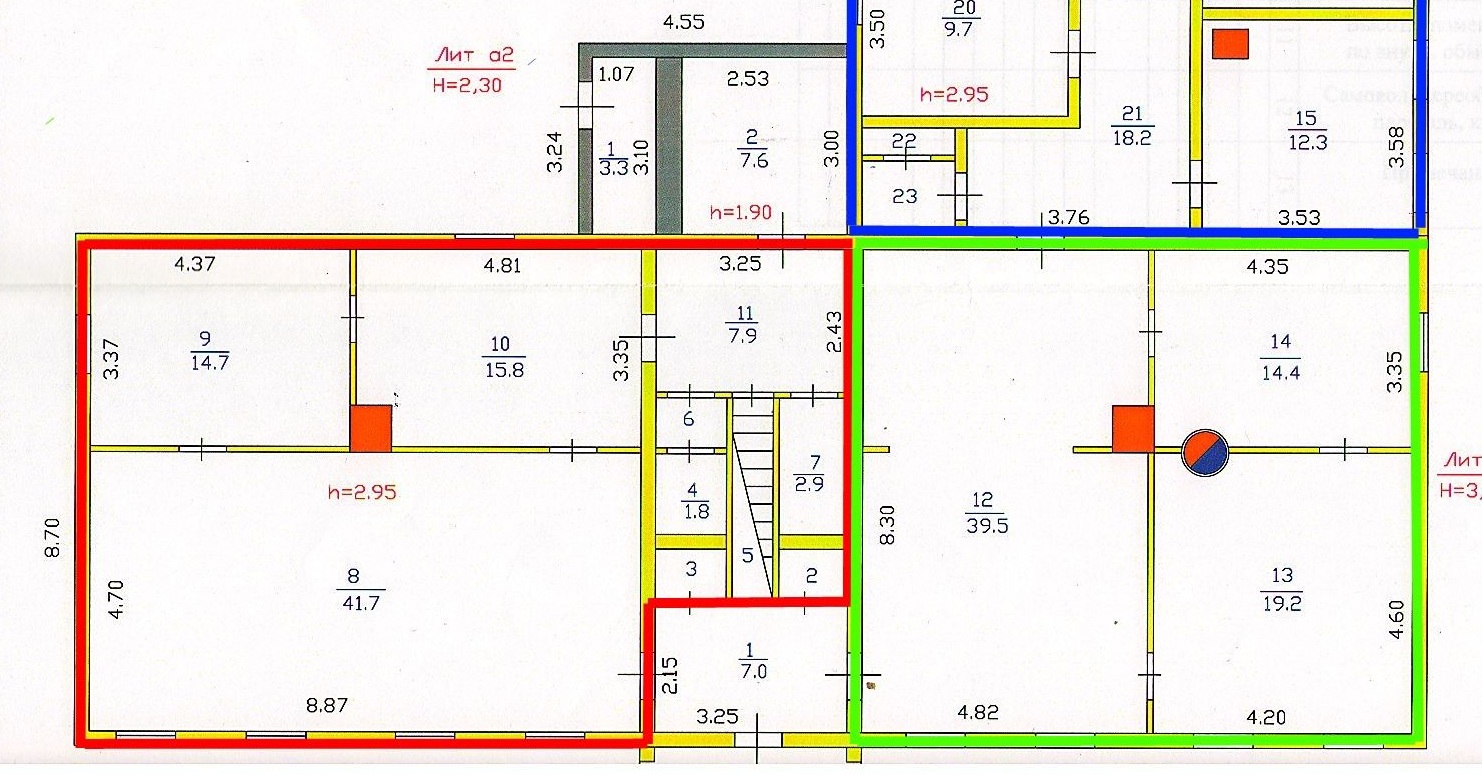 Часть зданияпредоставляемаяв арендуАКТ ПРИЕМА-ПЕРЕДАЧИгп. Дружная Горка					                           «___»___________   2022 г.Администрация Дружногорского городского поселения, действующая от имени и в интересах муниципального образования Дружногорское городское поселение Гатчинского муниципального района Ленинградской области,  в лице главы администрации Отса Игоря Викторовича, действующего на основании Устава муниципального образования и Положения об администрации Дружногорского городского поселения, именуемая в дальнейшем «Арендодатель»,  с одной стороны, и ___________________________________________________________________________________________________________________________ в лице _________________________________________________________________________ _____________________________, действующего на основании _______________________, именуемый(ое) в дальнейшем «Арендатор», с другой стороны, составили настоящий акт о том, что во исполнение ранее заключенного Договора аренды муниципального имущества №___ от ___________, Арендодатель передал, а Арендатор принял имущество со следующими индивидуализирующими и техническими характеристиками:____________________________________________________________________________________________________________________________________________________________________________________________________________________________________________________________________________________________________________________________Техническое состояние имущества на момент передачи:_________________________________________________________________________Арендатор подтверждает, что имел достаточно времени и возможностей для обследования предоставляемого ему в аренду имущества, выявления его недостатков и дефектов, в том числе скрытых, выяснения его технических характеристик. Арендатор подтверждает, что с учётом всех выявленных недостатков и дефектов имущества, последнее признаётся им пригодным для использования по планируемому им назначению.АРЕНДОДАТЕЛЬАдминистрация муниципального образованияДружногорское городское поселениеГатчинского муниципального районаЛенинградской областиОГРН 1054701274132 ИНН 4705031100, КПП 470501001Адрес:188377, Ленинградская обл., Гатчинский р-н, г.п. Дружная Горка, ул. Садовая, д. 4Тел. (813) 716-51-34АРЕНДАТОР_______________________________________________________________________________________________________________________________________________________________________________________________________________________________________________________________________________________________________________________________________________________________________________________________________________________Глава администрации                                               ________________________________________________________________________________________________                    ________________________________                       м.п.                     		                      м.п.(заполняется индивидуальным предпринимателем, физическим лицом)Паспортные данные: серия……………………№ ………………………………., дата выдачи «…....» ………………..….г.кем выдан………………………………………………………………………………………………………………………….Место жительства ………………………………………………………………………………………………………………...…………………………………………………………………………………………………………………………………...Контактный телефон ……………………………………………………………………………………………………………..Свидетельство о государственной регистрации (для индивидуального предпринимателя): от «…....» …………г. №……………………………………………………………………(заполняется юридическим лицом)Местонахождение Заявителя………………………………………………………………………………..............................ОГРН……………………………………. ИНН…………………………….. КПП…………………………………………...Контактный телефон….…..……………………………………………………………………………………………………Представитель Заявителя2……………………………………………………………………………………………………………………(Ф.И.О.)Действует на основании ………………………….. от «…..»…………20..….г., № ……………………..……………….Паспортные данные представителя: серия …………....……№ ………………., дата выдачи «…....» ……...…… .…....г.кем выдан..……………………………………………….……………………………..………………………………………Место жительства …………………………………………………………………………………………………………….. Контактный телефон……..…………………………………………………………………………………………………….Дата аукциона:………..…….…………№  извещения …………………………………… № Лота................. Наименование Лота ……………….............................................................................................................................................,Местонахождение лота ……..………………………………………………………...……….……………………… ИНН3 ЗаявителяКПП4 Заявителяр/с или (л/с)р/с или (л/с)к/ск/сБИКИНН Банка ИНН Банка ИНН Банка ИНН Банка ИНН Банка ИНН Банка ИНН Банка ИНН Банка ИНН Банка ИНН Банка ИНН Банка ИНН Банка ИНН Банка ИНН Банка ИНН Банка Продавец:Администрация муниципального образованияДружногорское городское поселение Гатчинского муниципального   района  Ленинградской областиОГРН 1054701274132, ИНН 4705031100, КПП 470501001Место нахождения:188377, Ленинградская область, Гатчинский р-н, г.п. Дружная Горка, ул. Садовая, д. 4 Тел. (813) 716-51-34Глава администрацииДружногорского городского поселения___________________ И.В. ОтсПокупатель:                                          ________________________________________________________________________________________________________________________________________________________________________________________________________________________УФК по Ленинградской области (Администрация Дружногорского городского поселения л/с 04453000530) ИНН 4705031100, КПП 470501001 Банк получателя: Отделение Ленинградское//УФК по Ленинградской области, г. Санкт-Петербург БИК 014106101  Р/с 03100643000000014500  КБК 60611105013130000120Кор/Счет № 40102810745370000006  ОКТМО 41618156 Назначение платежа: Оплата по договору аренды земельного участка от _________ № ______Арендодатель:Администрация муниципального образованияДружногорское городское поселение Гатчинского муниципального   района  Ленинградской областиОГРН 1054701274132ИНН 4705031100 КПП 470501001Адрес местонахождения:188377, Ленинградская область,  Гатчинский район, г.п. Дружная Горка, ул. Садовая, д. 4.Тел. (813) 716-51-34Глава администрации____________________________И.В. ОтсАрендатор:________________________________________________________________________________________________________________________________________________________________________________________________________________________Форма проведения торгов:Открытый аукционСайт размещения документации о торгах:http://torgi.gov.ru/; http://drgp.ru/Количество лотов:1Дата публикации извещения:26.09.2022Наименование организации:АДМИНИСТРАЦИЯ МУНИЦИПАЛЬНОГО ОБРАЗОВАНИЯ ДРУЖНОГОРСКОЕ ГОРОДСКОЕ ПОСЕЛЕНИЕ ГАТЧИНСКОГО МУНИЦИПАЛЬНОГО РАЙОНА ЛЕНИНГРАДСКОЙ ОБЛАСТИАдрес:188377, ОБЛАСТЬ ЛЕНИНГРАДСКАЯ, РАЙОН ГАТЧИНСКИЙ, ГОРОДСКОЙ ПОСЕЛОК ДРУЖНАЯ ГОРКА, УЛИЦА САДОВАЯ, д. ДОМ 4Телефон:8(81371) 65-134Факс:8(81371)65-330E-mail:zem.drgp@ya.ruКонтактное лицо:Виноградов Олег ИгоревичТолько для субъектов малого и среднего предпринимательства:ДаСрок, место и порядок предоставления документации о торгах:Аукционная документация размещена на официальном сайте торгов www.torgi.gov.ru, официальном сайте Дружногорского городского поселения www.drgp.ru, а также предоставляется (в том числе в электронном виде) по месту нахождения организатора аукциона на основании письменного заявления любого заинтересованного лица в день получения соответствующего заявления. Предоставление документации осуществляется на безвозмездной основеСрок отказа от проведения торгов:12.10.2022Дата окончания приема заявок:17.10.2022Дата и время проведения аукциона:21.10.2022 10:00Место проведения аукциона:Ленинградская область, Гатчинский район, г.п. Дружная Горка, ул. Садовая, д. 4, каб. 2Тип имущества:Нежилое помещениеВид собственности:МуниципальнаяВид договора:Договор арендыОписание и технические характеристики:Часть нежилого здания, расположенная на первом этаже, состоящая из 13 помещений, имеющая отдельный вход с улицыЦелевое назначение:осуществление торговой деятельности продовольственными и непродовольственными товарами, оказание услуг населениюМестоположение:Ленинградская область, Гатчинский район, гп. Дружная Горка, ул. Ленина, д. 3Срок заключения договора:Лет: 5, месяцев: 0, дней: 0Предмет торга:Ежегодный платежЕжегодный платеж в валюте лота:460 810 руб.Размер задатка в валюте лота:115 202,5 руб.Размер обеспечения:-Обременение:НетСубаренда:НетНаличие фотографий имущества:Да(заполняется индивидуальным предпринимателем, физическим лицом)Паспортные данные: серия……………………№ ………………………………., дата выдачи «…....» ………………..….г.кем выдан………………………………………………………………………………………………………………………….Место жительства ………………………………………………………………………………………………………………...Контактный телефон ……………………………………………………………………………………………………………..Свидетельство о государственной регистрации (для индивидуального предпринимателя): от «…....» …………г. № ОГРН………(заполняется юридическим лицом)Местонахождения, адрес Заявителя……………………………………………………………………………………………..........................................Контактный телефон….…..……………………………………………………………………………………………………Представитель Заявителя2……………………………………………………………………………………………………………………(Ф.И.О.)Действует на основании доверенности от «…..»…………20..….г., № …………………………………………………….Паспортные данные представителя: серия …………....……№ ………………., дата выдачи «…....» ……...…… .…....г.кем выдан..……………………………………………….……………………………..………………………………………Место жительства …………………………………………………………………………………………………………….. Контактный телефон……..…………………………………………………………………………………………………….Дата аукциона:………..…………….… Номер извещения……..……………. ………… …………:№ Лота................. Наименование Лота :………..……………. …………………..……………. …………………..……………. …………,Местоположение лота ……..………………………………………………………...……….……………………… ИНН3 ЗаявителяКПП4 Заявителяр/с или (л/с)р/с или (л/с)к/ск/сБИКИНН БанкаИНН БанкаИНН БанкаИНН БанкаИНН БанкаИНН БанкаИНН БанкаИНН БанкаИНН БанкаИНН БанкаИНН БанкаИНН БанкаИНН БанкаИНН БанкаИНН БанкаНаименование документаФорма представленияФорма представленияФорма представленияФорма представленияФорма представленияНаименование документаПодлинникПодлинникКопия заверенная нотариальноКопия заверенная нотариальноКопия, заверенная Претендентом1. Заявка (заявление) на участие в аукционе в установленной форме.□□2. Доверенность, выданная лицу, имеющему право действовать от имени заявителя□□3. Копия документа, удостоверяющего личность физического лица или руководителя юридического лица - заявителя на участие в аукционе, или уполномоченного лица, действующего по доверенности от имени юридического или физического лица - заявителя.    □ Представляется копия, которая заверяется Организатором аукциона по предъявлению паспорта.    □ Представляется копия, которая заверяется Организатором аукциона по предъявлению паспорта.    □ Представляется копия, которая заверяется Организатором аукциона по предъявлению паспорта.    □ Представляется копия, которая заверяется Организатором аукциона по предъявлению паспорта.    □ Представляется копия, которая заверяется Организатором аукциона по предъявлению паспорта.4. Документы, подтверждающие полномочия лица на осуществление деятельности от имени заявителя (копия решения о назначении или об избрании либо приказа о назначении на должность, в соответствии с которым лицо обладает правом действовать от имени заявителя без доверенности).□□5. Письменное решение соответствующего органа управления заявителя об одобрении или о совершении крупной сделки, если это необходимо в соответствии с учредительными документами заявителя, подписанное уполномоченными лицами, с проставлением печати юридического лица.□□□6. Копии учредительных документов юридического лица□□7. Выписка из ЕГРЮЛ или выписка из ЕГРИП (выданная не ранее чем за 6 (шесть) месяцев до даты размещения извещения о проведении аукциона), надлежащим образом заверенный перевод на русский язык документов о государственной регистрации юридического лица или физического лица в качестве индивидуального предпринимателя в соответствии с законодательством соответствующего государства (для иностранных лиц), полученные не ранее чем за 6 (шесть) месяцев до даты размещения на Официальном сайте Торгов извещения о проведении аукциона;□□□8. Заявления об отсутствии:-  решения о ликвидации заявителя - юридического лица;- решения арбитражного суда о признании заявителя - юридического лица, индивидуального предпринимателя банкротом и об открытии конкурсного производства;- решения о приостановлении деятельности заявителя в порядке, предусмотренном Кодексом Российской Федерации об административных правонарушениях.□9. документы или копии документов, подтверждающие внесение задатка, (платежное поручение, подтверждающее перечисление задатка)□□□